1. 서론 (맑은고딕, 10pt, Bold, 양쪽정렬)(본문 9pt, 맑은 고딕, 양쪽정렬) 본문에서 사용되는 글꼴은 국문은 맑은 고딕, 영문은 Times new roman, 9pt를 사용합니다. MS Word의 스타일 기능을 사용하여 편집하길 바랍니다. 본문에서 인용 표기는 대괄호[]를 사용하여 표기합니다. 예시) 기계산업에서 고효율, 고정밀화 추세에 따라 정밀 기계 부품의 가공 수요가 증가하고 있다[1-5]. Lee 등은 다양한 공정을 제안하였다[1-3,5]. 참고문헌(References)은 참고문헌 표기 양식에 맞게 작성하며, 필요 시 Endnote와 같은 서지 프로그램을 사용할 수 있습니다. DOI 표기는 의무사항이 아닙니다. 여기에 서론을 입력하시오. 여기에 서론을 입력하시오.2. 장 제목 (10pt, Bold, 양쪽정렬)2.1 절 제목 (9.5pt, Bold, 양쪽정렬)(본문 9pt, 양쪽정렬) 그림과 식을 인용하는 경우 다음과 같이 작성 바랍니다. Fig. 1은 정밀 형상이다. Figs. 1과 2는 정밀 형상이다. 형상은 Fig. 2(a)와 같다. 푸리에 급수는 식(1)과 같다. 계수는 Table 1과 같다. 계수는 Tables 1과 2와 같다. 여기에 내용을 입력하시오.       (1)      (2)(수식 9pt, 가운데 정렬, 수식 한글사용 금지)그림에 반드시 영문만 사용하며, 한글 사용을 금합니다. 그림 제목은 그림 하단에 위치합니다. 그림 설명은 그림 내에 삽입하지 말고 텍스트로 작성하며 (a), (b) 로 표기합니다(Times new roman, 8.5pt). 표 내용은 영어만 사용하며(Times new roman, 9pt), 표 제목은 표 상단에 위치합니다(Bold체, 기울임, 음영 및 색 사용 금지). 모든 그림과 표는 가능한 페이지 상단에 위치시키며, 편집 과정에서 위치가 바뀔 수 있습니다.3. 장 제목 (10pt, Bold, 양쪽정렬)3.1 절 제목 (9.5pt, Bold, 양쪽정렬)(본문 9pt, 양쪽정렬) 여기에 내용을 입력하시오. 여기에 내용을 입력하시오. 여기에 내용을 입력하시오. 여기에 내용을 입력하시오. 여기에 내용을 입력하시오.3.1.1 항 제목 (9.5pt, Bold, 양쪽정렬)(본문 9pt, 양쪽정렬) 여기에 내용을 입력하시오. 여기에 내용을 입력하시오. 여기에 내용을 입력하시오. 여기에 내용을 입력하시오. 여기에 내용을 입력하시오.3.2 절 제목 (9.5pt, Bold, 양쪽정렬)3.2.1 항 제목 (9.5pt, Bold, 양쪽정렬)(본문 9pt, 양쪽정렬) 여기에 내용을 입력하시오. 여기에 내용을 입력하시오. 여기에 내용을 입력하시오. 여기에 내용을 입력하시오. 여기에 내용을 입력하시오.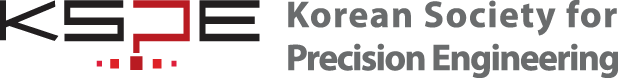 Fig. 1 Logo of KSPE (Korean society for precision engineering) (Times new roman, 9pt)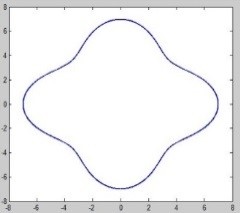 (a) 4 Leaf trochoidal profile (Times new roman, 8.5pt)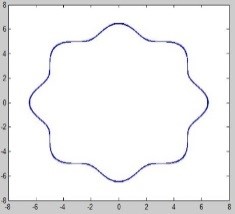 (b) 8 Leaf trochoidal profile (Times new roman, 8.5pt)Fig. 2 Various shapes of the trochoidal curves various shapes of the trochoidal curves (Times new roman, 9pt, 양쪽정렬)Table 1 Comparison of measured roughness data (Times new roman, 9pt)4. 결론 (10pt, Bold, 양쪽정렬)(본문 9pt, 양쪽정렬) 여기에 결론을 입력하시오. 여기에 결론을 입력하시오. 여기에 결론을 입력하시오. 여기에 결론을 입력하시오.ACKNOWLEDGEMENT (10pt, Bold, 양쪽정렬)(본문 9pt, 양쪽정렬) 여기에 후기를 입력하시오. 여기에 후기를 입력하시오.REFERENCES (10pt, Bold, 양쪽정렬)참고문헌은 반드시 “영문”으로 작성해주시기 바랍니다.글씨체: Times New Roman, 9pt [Article] Lee, C., Min, J., Min, B., (2017), Limiting tool path error generated by corner blending of CNC interpolator, Journal of the Korean Society for Precision Engineering, 34(10), 695-700. https://doi.org/10.7736/KSPE.2017.34.10.695[Article] Kang, G., Kim, J., Choi, Y., Lee, D. Y., (2022), In-process identification of the cutting force coefficients in milling based on a virtual machining model, International Journal of Precision Engineering and Manufacturing, 23(8), 839-851. https://doi.org/10.1007/s12541-022-00677-4[Article] Luan, X., Zhang, S., Li, G., (2018), Modified power prediction model based on infinitesimal cutting force during face milling process, International Journal of Precision Engineering and Manufacturing-Green Technology, 5(1), 71-80. https://doi.org/10.1007/s40684-018-0008-7[Book] Callister, W. D., Rethwisch, D. G., (2015), Materials science and engineering 9th edition, Wiley New York.[Conference] Jang, J., (2018), Bioprinting and stem cells for engineering human tissues, Proceedings of the Korean Society for Precision Engineering 2018 Spring Conference, 872.[Conference] Jeon, Y. H., Kim, I. S., Lee. M. G., (2021), Analysis of results according to the YOLOv5 model, Proceedings of the Korean Society for Precision Engineering 2021 Autumn Conference, 508.[Thesis] Kim, C. M., (2009), Defect occurrence mechanism and fatigue crack propagation behavior in high frequency electric resistance weld joint, Ph.D. Thesis, Hanyang University.[Web site] Banditong, Understanding of fatigue analysis. https://www.banditong.com/cae_archive/reference_fatigue_analysis[Patent] 3M Innovative Properties Company, (2018), A microwave furnace and a method of sintering, KR1020187018286.[ISO/ASTM] ISO 10791-7, (2020), Test conditions for machining centres-Part 7: Accuracy of finished test pieces.[Report] Rural Development Administration (RDA), (2014-2015), Development of a hybrid heat pump system for greenhouse with solar and air heat source, (Report No. 1395039880).https://scienceon.kisti.re.kr/srch/selectPORSrchReport.do?cn=TRKO201600003316[선택사항] APPENDIX (10pt, Bold, 양쪽정렬)A1. 장 제목 (10pt, Bold, 양쪽정렬)A1.1 절 제목 (9.5pt, Bold, 양쪽정렬)(본문 9pt, 양쪽정렬) 여기에 A1.1절의 내용을 입력하시오. 여기에 A1.1절의 내용을 입력하시오. (9pt)A1.1.1 항 제목 (9.5pt, Bold, 양쪽정렬)(본문 9pt, 양쪽정렬) 여기에 A1.1.1항의 내용을 입력하시오. 여기에 A1.1.1항의 내용을 입력하시오. (9pt)[필수] 저자 정보 작성법① P. 1에 기입된 저자 순서대로 작성 부탁드립니다.② P. 1의 저자 성명의 영문 Spelling, 대소문자, 하이픈 등 모두 동일하게 작성해주시기 바랍니다.③ 소속과 직위를 반드시 작성하시기 바랍니다. Gil Dong Hong Ph.D. candidate in the Department of Mechanical Engineering, Hankook University. His/Her research interest is precision engineering. E-mail: abc@dfg.ac.krGildong Choi B.Sc. candidate in the Department of Mechanical Engineering, Hankook University. His/Her research interest is precision engineering. E-mail: abc@dfg.ac.krGildong Park Professor in the Department of Mechanical Engineering, Hankook University. His/Her research interest is machine. E-mail: abc@dfg.ac.kr여기에 제목을 입력하시오. (18pt, Bold, 양쪽정렬)English Title of the Paper (18pt)홍길동1, 최길동2, 박길동2,#Gil Dong Hong1, Gil Dong Choi, and Gil Dong Park2,# (Arial Narrow, 10pt)1 한국대학교 대학원 정밀공학과 (Department of Precision Engineering, Graduate School, Hankook University)2 한국대학교 기계공학부 (School of Mechanical Engineering, Hankook University)# Corresponding Author / E-mail: paper@kspe.or.kr, TEL: +82-2-123-4567 (Arial Narrow, 7.5pt)ORCID: 0000-0000-0000-0000KEYWORDS: Hybrid electric vehicle (특수임무 차량), High voltage battery pack (고전압 전지 팩), Transmissibility (전달률), Shock (충격), Vibration isolator (진동 절연기), Vibration isolator (진동 절연기) (Keywords 반드시 6개 이하로 작성, Arial Narrow, 8pt)Abstract should be written in English with a font of times new roman, italic and 8.5 pt. Abstract should be written in English with a font of times new roman, italic and 8.5 pt. Abstract should be written in English with a font of times new roman, italic and 8.5 pt. Abstract should be written in English with a font of times new roman, italic and 8.5 pt. Abstract should be written in English with a font of times new roman, italic and 8.5 pt. Abstract should be written in English with a font of times new roman, italic and 8.5 pt. Abstract should be written in English with a font of times new roman, italic and 8.5 pt. Abstract should be written in English with a font of times new roman, italic and 8.5 pt. Abstract should be written in English with a font of times new roman, italic and 8.5 pt. Abstract should be written in English with a font of times new roman, italic and 8.5 pt. Abstract should be written in English with a font of times new roman, italic and 8.5 pt. (영문 200 words 이내로 작성)Manuscript received: January 00, 2023 / Revised: January 00, 2023 / Accepted: January 00, 2023 (7.5pt, 오른쪽정렬)(학술대회 논문의 경우) This paper was presented at KSPE Spring/Autumn Conference in 2023NOMENCLATURE σ = Radial Stressτ = Stress of Winding Directionb = Bending Stressε = Strainh = Heightm = MassABCDEF